Serving Us TodayGreeter:  Mitchell Zutz			                   Head Usher: Glenn OttoUshers: Ron Jandrey and John Robley                          Acolyte: Tristan TeukeLector: Tiffany Jandrey                                          Communion: Kaye JandreySound Operator and Projection: Lyle Roehrig    Video and Live Stream: Bill RiestererServing Us Next WeekGreeter:  Mitchell Zutz                		     Head Usher:  Glenn OttoUsher:  Mark Zutz           	              	    Acolyte: Carter ValleskeyLector: Erin Lenzner			          Video and Live Stream: Mike Lenzner            Projection and Sound Operator: Lyle RoehrigLast Week – Sunday: 64    Video: 65    Wednesday: 36   Offerings to the Lord’s work: $3,702.00Known to have been hospitalized or in need of prayer: Connie Schisel, Char Manke, Donald Tienor, Lorraine Reindl, Delores Johnson, Cathy Luckow, Ginger Linsmeier,  Bob Klessig, Andrew and Danielle Madson and their unborn son Ivan, Ronald Christianson, Elling Jones (brother of Ron Jones), Merle “Butch” Graf, Wayne Allen Huske.Please keep in your thoughts and prayers the following who are serving in the military: Daniel Brandl, Matthew Brill, Kyle and Dylan Conrad, Corey Evenson, Mitchell Hazelwood, Carter Hildebrandt, Jeff Konz, Justin Mertzig and Andy Schnell.  If there are others we should be remembering, please inform the church office.We are looking for our adult members to guide our kids on their Sunday School journey! Here is how you can help:● Sign up to lead the kids in areas YOU are comfortable –    sharing a Bible story, leading a craft, singing a song or    playing a game. Each week, 3-4 adult leaders will teach    one of these elements to 3 different groups that rotate    through a station.● No major commitment required! Sign up on the calendar    outside the Youth Office or online (via a link to a Google    Sheet) for the Sunday/s that work for YOUR schedule. You    may sign up for as many or as few Sundays that you are    available.● All lesson plan ideas will be provided. You can pick up the   lesson plan anytime so you can look it over and be ready   for Sunday School. Faith’s Opportunities September 5-12Sunday		10:00 A.M. Fellowship HourMonday		Labor Day – Office closed				6:00 P.M. Televised Worship/JazzerciseTuesday		5:00 P.M.  Board of Lay Ministry				6:00 P.M.  Board of EvangelismWednesday	5:00 P.M.  Board of Stewardship                        6:15 P.M.  WorshipThursday		8:00 A.M.  Quilting				8:30 A.M. Secretary’s Meeting				6:00 P.M.  JazzerciseSunday		9:00 A.M.  Worship				10:00 A.M. Fellowship Hour, God’s work. Our Hands.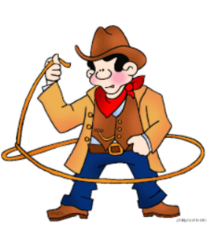 Round ‘Em Up for Jesus!  Join us for a hearty breakfast to kick off Sunday School on September 19! Please RSVP by September 9 at the corral display. Hope to see y'all there! 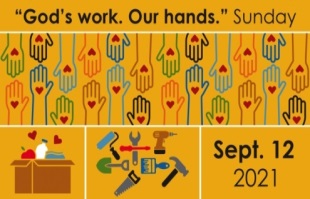 Sign up for Faith’s “God’s Work. Our Hands” event in the Gathering Space.   This event begins following worship on Sunday, September 12th.  A bag lunch will be provided and the Packers have cooperated with a scheduled 3:25 PM game.  Please take time to discern your gifts and passions and commit to a time of giving to others. It is that time again where we need your help loading boxes for Lutheran World Relief.  Things are still different with lingering Covid.  We are sharing a truck and driver with First Lutheran in taking all our supplies which now have to go to Madison.  We are going to load our supplies first on Friday, September 17 at 4:00PM.  If you have a hand cart, this makes moving the boxes easier.  The more help we have, the sooner it will get done, usually 15-20 minutes. Come to the Fellowship Hall & we'll load out the back door by the stage.   Thank you for your help in advance. -- Terry HauptViolet Ruh has Norwegian reading, hymn and religious books available for anyone who might like them. If interested, please give her a call at 920-682-5254.Serving Us TodayGreeter:  Mitchell Zutz			                   Head Usher: Glenn OttoUshers: Ron Jandrey and John Robley                          Acolyte: Tristan TeukeLector: Tiffany Jandrey                                          Communion: Kaye JandreySound Operator and Projection: Lyle Roehrig    Video and Live Stream: Bill RiestererServing Us Next WeekGreeter:  Mitchell Zutz                		     Head Usher:  Glenn OttoUsher:  Mark Zutz           	              	    Acolyte: Carter ValleskeyLector: Erin Lenzner			          Video and Live Stream: Mike Lenzner            Projection and Sound Operator: Lyle RoehrigLast Week – Sunday: 64    Video: 65    Wednesday: 36   Offerings to the Lord’s work: $3,702.00Known to have been hospitalized or in need of prayer: Connie Schisel, Char Manke, Donald Tienor, Lorraine Reindl, Delores Johnson, Cathy Luckow, Ginger Linsmeier,  Bob Klessig, Andrew and Danielle Madson and their unborn son Ivan, Ronald Christianson, Elling Jones (brother of Ron Jones), Merle “Butch” Graf, Wayne Allen Huske.Please keep in your thoughts and prayers the following who are serving in the military: Daniel Brandl, Matthew Brill, Kyle and Dylan Conrad, Corey Evenson, Mitchell Hazelwood, Carter Hildebrandt, Jeff Konz, Justin Mertzig and Andy Schnell.  If there are others we should be remembering, please inform the church office.We are looking for our adult members to guide our kids on their Sunday School journey! Here is how you can help:● Sign up to lead the kids in areas YOU are comfortable –    sharing a Bible story, leading a craft, singing a song or    playing a game. Each week, 3-4 adult leaders will teach    one of these elements to 3 different groups that rotate    through a station.● No major commitment required! Sign up on the calendar    outside the Youth Office or online (via a link to a Google    Sheet) for the Sunday/s that work for YOUR schedule. You    may sign up for as many or as few Sundays that you are    available.● All lesson plan ideas will be provided. You can pick up the   lesson plan anytime so you can look it over and be ready   for Sunday School. Faith’s Opportunities September 5-12Sunday		10:00 A.M. Fellowship HourMonday		Labor Day – Office closed				6:00 P.M. Televised Worship/JazzerciseTuesday		5:00 P.M.  Board of Lay Ministry				6:00 P.M.  Board of EvangelismWednesday	5:00 P.M.  Board of Stewardship                        6:15 P.M.  WorshipThursday		8:00 A.M.  Quilting				8:30 A.M. Secretary’s Meeting				6:00 P.M.  JazzerciseSunday		9:00 A.M.  Worship				10:00 A.M. Fellowship Hour, God’s work. Our Hands.Round ‘Em Up for Jesus!  Join us for a hearty breakfast to kick off Sunday School on September 19! Please RSVP by September 9 at the corral display. Hope to see y'all there! Sign up for Faith’s “God’s Work. Our Hands” event in the Gathering Space.   This event begins following worship on Sunday, September 12th.  A bag lunch will be provided and the Packers have cooperated with a scheduled 3:25 PM game.  Please take time to discern your gifts and passions and commit to a time of giving to others. It is that time again where we need your help loading boxes for Lutheran World Relief.  Things are still different with lingering Covid.  We are sharing a truck and driver with First Lutheran in taking all our supplies which now have to go to Madison.  We are going to load our supplies first on Friday, September 17 at 4:00PM.  If you have a hand cart, this makes moving the boxes easier.  The more help we have, the sooner it will get done, usually 15-20 minutes. Come to the Fellowship Hall & we'll load out the back door by the stage.   Thank you for your help in advance. -- Terry HauptViolet Ruh has Norwegian reading, hymn and religious books available for anyone who might like them. If interested, please give her a call at 920-682-5254.